
Agenda Item:	  	MDate:			June 20, 2019Title:  	Report on the Profiles to Support the Work of the Profile of a Virginia GraduatePresenter:  		Gena C. Keller, Assistant Superintendent for LearningEmail:	 		gena.keller@doe.virginia.gov 	Phone: 804-225-2034Purpose of Presentation: 
Executive Summary:  
The Virginia Department of Education, in partnership with Jobs for the Future (JFF), George Mason University College of Education and Human Development, William and Mary School of Education, School University Research Network and the Virginia Association of Supervision and Curriculum Development convened stakeholders from 2017 to 2019 to create profiles that would support the implementation of the Profile of a Virginia Graduate.  The Profiles (Profile of a Virginia Educator, Profile of a Virginia Education Leader and the Pedagogy Project – Profile of a Virginia Classroom) presented today are reflective of the aspirational skill sets, competencies and dispositions needed in our educators, administrators and leaders, as well as the classroom setting.  These profiles are dynamic in nature and will evolve as they inform professional learning opportunities, revision of evaluation processes and preparation of our educators.  
Action Requested:  
Superintendent’s Recommendation: 
The Superintendent of Public Instruction recommends that the Board of Education accept the Report on the Profiles to Support the Work of the Profile of a Virginia Graduate Previous Review or Action:  Date: January 23, 2019 	Action: Initial presentation to the Board during work session  Date: March 20, 2019 Action: Presentation on the work of the Profiles at the Committee on School and Division Accountability Background Information and Statutory Authority: 
With the approval of the Profile of a Virginia Graduate in November 2017, thought leaders, led by Jobs for the Future Special Projects Lead, Stephanie Krauss, convened to develop supporting documents and processes that would identify the knowledge, skill sets and dispositions that would be necessary to operationalize the 5C’s identified in the Profile of a Virginia Graduate. 
Timetable for Further Review/Action:
The Profile project is dynamic in nature and will continue to evolve within the partner organizations work. Additional updates will be provided to the Board, as needed. 
Impact on Fiscal and Human Resources:There is no impact on fiscal and human resources Virginia Board of Education Agenda Item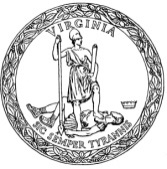 